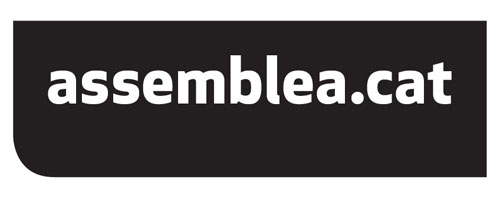 ASSEMBLEA NACIONAL CATALANA (ANC)ACTA CONSTITUTIVA DE L’ASSEMBLEA TERRITORIAL DE					PER LA INDEPENDÈNCIAA ________________________, essent les _______ hores del dia  ____ de ________________          de 201__ , es troben reunides les persones que s’identifiquen al final d’aquesta acta iMANIFESTENI. Que són majors d’edat i volen incorporar-se a l’Assemblea Nacional Catalana. II. Que intervenen a títol individual i assumeixen la declaració Fundacional de l’Associació i els vigents Estatuts de l’associació, que declaren conèixer.III. Que desitgen constituir l’Assemblea territorial de ________________________________ que participarà a l’ANC, d’acord amb el full de ruta de l'Assemblea Nacional Catalana, per tal de contribuir al ple assoliment de les seves finalitats fundacionals.I tots ells 
Després de la deliberació corresponent, prenen per unanimitat els següentsACORDSPrimer. Constituir, els intervinents, l’Assemblea territorial de _________________________________ de l’Assemblea Nacional Catalana. (En endavant, __________________________ per la Independència).Segon. L’Assemblea Territorial que es constitueix es regirà pels Estatuts i el Reglament de Règim Intern de l’Assemblea Nacional Catalana i, si els membres de l’Assemblea territorial ho consideren adient, per la normativa interna que aprovin per regular el seu funcionament.Tercer. L’àmbit d’acció de l’Assemblea territorial serà el de ______________________________ municipi/s, districte, barri de XXXXXXXXX.]Quart. Els actes que dugui a terme l’Assemblea territorial, així com el material divulgatiu i de propaganda que editi, s’identificaran amb la llegenda ____________________________  per la Independència”.Cinquè. S’elegeix el primer equip coordinador de l’Assemblea territorial amb la composició següent:Coordinador/a: 	[nom del coordinador/a]         Secretari/a :	[nom del secretari/a]i tresorer/a:  	[nom del tresorer/a]    Vocals (si així s’acorda):[nom del primer vocal][nom del segon vocal][...]Tots, presents en aquest acte, accepten el nomenament.Sisè. Comunicar al Secretariat Nacional, la constitució de la present Assemblea Territorial a efectes de la seva validació i registre, remetent una còpia d’aquesta acta, del full de signatures, del full de confidencialitat i còpia del Document d’identificació dels càrrecs elegits. Qualsevol canvi que es produeixi en el futur en la composició de l’equip coordinador de l’Assemblea Territorial, es comunicarà al Secretariat Nacional remetent una còpia de l’acta corresponent, i de la resta de documentació requerida, en el benentès que quedarà formalment constituïda quan sigui validada per part del Secretariat Nacional vigent. Aquesta validació serà comunicada fefaentment.I en prova de conformitat, ho signen a continuació en el lloc, data i hora esmentats a l’encapçalament.ANNEX I – DOCUMENT DE CONFIDENCIALITAT(una còpia emplenada per cada càrrec electe)En/Na  ______________________________________ amb D.I. número ________________________, pel present documentACCEPTO, el càrrec de membre del Secretariat Territorial de l’Assemblea Nacional Catalana, de _____________________ per la Independència , pel qual he estat escollit, comprometent-me a desenvolupar-ho bé i fidelment, d’acord al que marquen els Estatuts Socials i el Reglament de Règim Intern de l’ANC, que declaro conèixer, i manifesto no incórrer en cap incompatibilitat legal, estatutària o reglamentària per a l’exercici del càrrec.Així mateix, EM COMPROMETO a mantenir la confidencialitat de les dades personals de socis, simpatitzants i col·laboradors o bé de persones relacionades amb els projectes que l’ANC està duent a terme i de les quals jo en tingui coneixement degut a l’exercici del meu càrrec, i a usar-les únicament per a les finalitats pròpies de l’Associació, d’acord amb allò que disposa la LOPD 15/1999 de 13 de desembre i la resta de normes que el despleguen, i alhora abstenir-me d’intervenir en tots els casos en que jo pugui tenir una situació de conflicte d’interès amb l’Associació. A __________________, el _____ de ___________ de 201_SignatNom: ____________________D.I. ______________________ANNEX II : FITXA DE SIGNATURESNom, cognoms i D.I.Nom, cognoms i D.I.Nom, cognoms i D.I.Nom, cognoms i D.I.Nom, cognoms i D.I.Nom, cognoms i D.I.Nom, cognoms i D.I.Nom, cognoms i D.I.Nom, cognoms i D.I.Nom, cognoms i D.I.Nom, cognoms i D.I.Nom, cognoms i D.I.Nom, cognoms i D.I.Nom, cognoms i D.I.Nom, cognoms i D.I.Nom, cognoms i D.I.Nom, cognoms i D.I.Nom, cognoms i D.I.Nom, cognoms i D.I.Nom, cognoms i D.I.Nom, cognoms i D.I.Nom, cognoms i D.I.Nom, cognoms i D.I.Nom, cognoms i D.I.Si us plau, retorneu aquest full omplert amb les Dades i signatura dels càrrecs elegits, i la fotocopia del DNI. Aquest full és imprescindible per a la validació i seguretat de les operacions de tresoreria.Si us plau, retorneu aquest full omplert amb les Dades i signatura dels càrrecs elegits, i la fotocopia del DNI. Aquest full és imprescindible per a la validació i seguretat de les operacions de tresoreria.Si us plau, retorneu aquest full omplert amb les Dades i signatura dels càrrecs elegits, i la fotocopia del DNI. Aquest full és imprescindible per a la validació i seguretat de les operacions de tresoreria.Si us plau, retorneu aquest full omplert amb les Dades i signatura dels càrrecs elegits, i la fotocopia del DNI. Aquest full és imprescindible per a la validació i seguretat de les operacions de tresoreria.Si us plau, retorneu aquest full omplert amb les Dades i signatura dels càrrecs elegits, i la fotocopia del DNI. Aquest full és imprescindible per a la validació i seguretat de les operacions de tresoreria.Si us plau, retorneu aquest full omplert amb les Dades i signatura dels càrrecs elegits, i la fotocopia del DNI. Aquest full és imprescindible per a la validació i seguretat de les operacions de tresoreria.ASSEMBLEA TERRITORIAL DEASSEMBLEA TERRITORIAL DEASSEMBLEA TERRITORIAL DEDATA D’ACTUALITZACIÓ JUNTA TERRITORIALDATA D’ACTUALITZACIÓ JUNTA TERRITORIALDATA D’ACTUALITZACIÓ JUNTA TERRITORIALDADES DELS CÀRRECSDADES DELS CÀRRECSDADES DELS CÀRRECSDADES DELS CÀRRECSDADES DELS CÀRRECSCOORDINADORCOORDINADORSIGNATURA DEL COORDINADORSIGNATURA DEL COORDINADORSIGNATURA DEL COORDINADORSIGNATURA DEL COORDINADORNomSIGNATURA DEL COORDINADORSIGNATURA DEL COORDINADORSIGNATURA DEL COORDINADORSIGNATURA DEL COORDINADORCognomsSIGNATURA DEL COORDINADORSIGNATURA DEL COORDINADORSIGNATURA DEL COORDINADORSIGNATURA DEL COORDINADORNifSIGNATURA DEL COORDINADORSIGNATURA DEL COORDINADORSIGNATURA DEL COORDINADORSIGNATURA DEL COORDINADORAdreça postalSIGNATURA DEL COORDINADORSIGNATURA DEL COORDINADORSIGNATURA DEL COORDINADORSIGNATURA DEL COORDINADORCPSIGNATURA DEL COORDINADORSIGNATURA DEL COORDINADORSIGNATURA DEL COORDINADORSIGNATURA DEL COORDINADORPoblacióSIGNATURA DEL COORDINADORSIGNATURA DEL COORDINADORSIGNATURA DEL COORDINADORSIGNATURA DEL COORDINADORE-mailSIGNATURA DEL COORDINADORSIGNATURA DEL COORDINADORSIGNATURA DEL COORDINADORSIGNATURA DEL COORDINADORTelèfonsSIGNATURA DEL COORDINADORSIGNATURA DEL COORDINADORSIGNATURA DEL COORDINADORSIGNATURA DEL COORDINADORTRESORERTRESORERSIGNATURA DEL TRESORERSIGNATURA DEL TRESORERSIGNATURA DEL TRESORERSIGNATURA DEL TRESORERNomSIGNATURA DEL TRESORERSIGNATURA DEL TRESORERSIGNATURA DEL TRESORERSIGNATURA DEL TRESORERCognomsSIGNATURA DEL TRESORERSIGNATURA DEL TRESORERSIGNATURA DEL TRESORERSIGNATURA DEL TRESORERNifSIGNATURA DEL TRESORERSIGNATURA DEL TRESORERSIGNATURA DEL TRESORERSIGNATURA DEL TRESORERAdreça postalSIGNATURA DEL TRESORERSIGNATURA DEL TRESORERSIGNATURA DEL TRESORERSIGNATURA DEL TRESORERCPSIGNATURA DEL TRESORERSIGNATURA DEL TRESORERSIGNATURA DEL TRESORERSIGNATURA DEL TRESORERPoblacióSIGNATURA DEL TRESORERSIGNATURA DEL TRESORERSIGNATURA DEL TRESORERSIGNATURA DEL TRESORERE-mailSIGNATURA DEL TRESORERSIGNATURA DEL TRESORERSIGNATURA DEL TRESORERSIGNATURA DEL TRESORERTelèfonsSIGNATURA DEL TRESORERSIGNATURA DEL TRESORERSIGNATURA DEL TRESORERSIGNATURA DEL TRESORERSECRETARISECRETARISIGNATURA DEL SECRETARISIGNATURA DEL SECRETARISIGNATURA DEL SECRETARISIGNATURA DEL SECRETARINomSIGNATURA DEL SECRETARISIGNATURA DEL SECRETARISIGNATURA DEL SECRETARISIGNATURA DEL SECRETARICognomsSIGNATURA DEL SECRETARISIGNATURA DEL SECRETARISIGNATURA DEL SECRETARISIGNATURA DEL SECRETARINifSIGNATURA DEL SECRETARISIGNATURA DEL SECRETARISIGNATURA DEL SECRETARISIGNATURA DEL SECRETARIAdreça postalSIGNATURA DEL SECRETARISIGNATURA DEL SECRETARISIGNATURA DEL SECRETARISIGNATURA DEL SECRETARICPSIGNATURA DEL SECRETARISIGNATURA DEL SECRETARISIGNATURA DEL SECRETARISIGNATURA DEL SECRETARIPoblacióSIGNATURA DEL SECRETARISIGNATURA DEL SECRETARISIGNATURA DEL SECRETARISIGNATURA DEL SECRETARIE-mailSIGNATURA DEL SECRETARISIGNATURA DEL SECRETARISIGNATURA DEL SECRETARISIGNATURA DEL SECRETARITelèfonsSIGNATURA DEL SECRETARISIGNATURA DEL SECRETARISIGNATURA DEL SECRETARISIGNATURA DEL SECRETARI